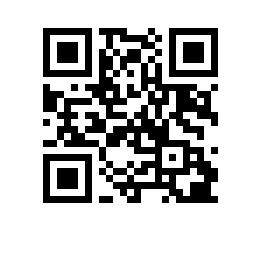 О порядке подготовки и проведения конкурса на замещение должностей профессорско-преподавательского состава	В соответствии с Положением о порядке замещения должностей научно-педагогических работников, утвержденным приказом Министерства образования Российской Федерации от 23.07.2015 № 749ПРИКАЗЫВАЮ:	1. Управлению персоналом НИУ ВШЭ – Санкт-Петербург объявить не позднее 21.10.2021 в средствах массовой информации конкурс на замещение должностей профессорско-преподавательского состава (далее - ППС) Санкт-Петербургского филиала федерального государственного автономного образовательного учреждения высшего образования «Национальный исследовательский университет «Высшая школа экономики» (далее - НИУ ВШЭ – Санкт-Петербург) согласно приложению.	2. Ученому секретарю НИУ ВШЭ – Санкт-Петербург, деканам факультетов разместить до 25.10.2021 приказ о конкурсе на замещение должностей ППС (далее – конкурс ППС) на доске объявлений соответствующих факультетов, интернет-странице ученого совета НИУ ВШЭ – Санкт-Петербург.	3. Деканам факультетов НИУ ВШЭ – Санкт-Петербург:3.1. организовать прием оригиналов заявлений претендентов для участия в конкурсе в срок, указанный в объявлении о проведении конкурса на корпоративном сайте (портале) НИУ ВШЭ;	3.2. представить в срок до 04.12.2021 в Управление персоналом и ученому секретарю НИУ ВШЭ – Санкт-Петербург сведения о преподавателях, работающих в НИУ ВШЭ – Санкт-Петербург, и не подавших в срок, указанный в объявлении о проведении конкурса на корпоративном сайте (портале) НИУ ВШЭ, заявление для участия в конкурсе;3.3. организовать личные выступления претендентов на должности ППС в срок до 15.12.2021;3.4. провести обсуждения претендентов на должности ППС на заседаниях департаментов/кафедр на основании поданных документов в срок до 22.12.2021;3.5. провести обсуждения претендентов на должности ППС на заседаниях профильных кадровых комиссий на основании поданных документов в срок до 14.01.2022.4. Ученому секретарю НИУ ВШЭ – Санкт-Петербург Вандышевой Е.А. организовать в срок до 09.02.2022 работу кадровой комиссии ученого совета НИУ ВШЭ – Санкт-Петербург по обсуждению претендентов на должности ППС.5. Провести конкурс ППС на заседании ученого совета НИУ ВШЭ – Санкт-Петербург 10.02.2022 по адресу: Санкт-Петербург, наб. канала Грибоедова, 123, ауд. 201, с организацией голосования с использованием электронного Сервиса для тайного голосования по конкурсному отбору на должности ППС НИУ ВШЭ – Санкт-Петербург.6. Контроль исполнения приказа возложить на исполняющего обязанности заместителя директора Шакину Е.А.Директор                                                                                                  С.М. Кадочников